December 2023 Billing NewsletterAs temperatures drop, it is important to begin preparing for colder months and the threats they present.Winter storms can bring extreme cold, freezing rain, snow, ice, high winds and power outages.Prepare your home to keep out the cold with insulation. Learn how to keep pipes & water meters from freezing.Install and test smoke alarms and carbon monoxide detectors with battery backups.Pay attention to weather reports and warnings of freezing weather and winter storms. Gather supplies in case you need to stay home for several days without power. Keep in mind each person’s specific needs, including medication and water. Remember the needs of your pets.Create an emergency supply kit for your car. Include jumper cables, sand, a flashlight, warm clothes, blankets, bottled water and non-perishable snacks. Keep a full tank of gas and, if possible, have a professional check your battery, anti-freeze and cooling system.Mail theft becomes more common during the holidays. Would-be thieves are looking for money, checks and gift cards. USPS, UPS and Fed EX vehicles may be followed to steal packages left on doorsteps. You can discourage these thefts by checking your mail every day or having a trusted      neighbor collect your mail & packages for you. Your workplace may be a safer location to have    packages delivered to.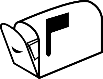 Speeding (above 25 MPH) in our neighborhood is a critical concern. The Sheriff’s Department tells us that most speeding in a neighborhood is done by its own residents. Therefore, it is imperative for us to be a “Safe Driving Community” and call on all members of our community to slow down, obey the speed limit, and employ safe driving practices for the safety and enjoyment of all our residents. 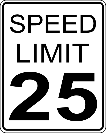 New Year’s Eve Fireworks are not allowed on the beach or on any Rolling Hills-Glencairn Community properties. This includes the clubhouse area, parking lots, basketball court, baseball field, beach, and picnic area next to the beach. LEGAL FIREWORKS are permitted only on private property during Island County designated times. The 2023 allowed fireworks discharge times are December 31st & January 1st 6pm until 1am. 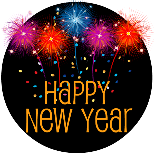 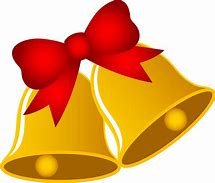 Holiday Office Schedule - The Rolling Hills-Glencairn Community Service office will be closed December 25 & 26, 2023 and January 1, 2024 so office staff may spend the holiday with their families. We hope you have a great Christmas and Happy New Year!The next Board of Directors meeting is scheduled for Tuesday, December 12, 2023, at 7pm in the clubhouse. Wear your ugly Christmas sweater and join us for cookies. 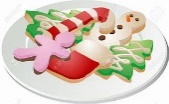 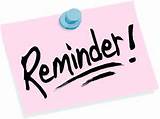 All members are invited and encouraged to attend. 